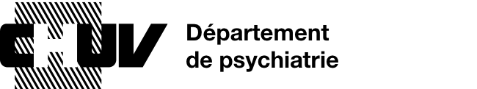 Afin que vous puissiez vous préparer au mieux pour votre stage, voici quelques informations qui pourront vous être utiles :Cette unité est spécialisée dans l'investigation et le traitement de personnes âgées présentant un trouble affectif et/ou psychotique et/ou anxieux ainsi que des troubles psychiatriques ou du comportement.Sa mission est la prise en soins, par une équipe multidisciplinaire, de personnes souffrant de troubles de l’humeur, de troubles anxieux, de la personnalité ou de troubles neurocognitifs majeurs/démences.Localisation géographie : Bâtiment Hêtre au 1er et 2e étage (Accès avec badge sécurisé)Nombre de lits : 20 lits Colloques cliniques (Temps cliniques, multidisciplinaire, de synthèse, conceptuel) Entretiens médico-infirmiers, de réseau, de prise d’informations, de sortie avec mise en place d’un projet pour le patient.Ateliers cliniques à thèmesGroupes étudiantsPersonnes dès 65 ans présentant un trouble psychiatriqueRepas : Cafétéria mise à disposition de 11h30 à 13h30. Les repas sont à la charge de l’étudiant.Blouses : Fournis par CHUV, à prendre à la lingerie (Bât 60)Transports publics : Par le train, descendre à l’arrêt Gland ou Nyon puis prendre un bus : Ligne 811 : Gland / Prangins / Nyon / Coppet  : descendre à l’arrêt Hôpital de Prangins. Ligne 805 : Nyon gare / Prangins : descendre à l’arrêt Prangins les MorettesOffre en stage pour les étudiant e s HES soins infirmiersHPMH : Unité de soins Eglantine de psychiatrie de la personne adulte1. Carte d’identité :1. Carte d’identité :InstitutionCentre Hospitalier Universitaire Vaudois (CHUV)DépartementDépartement de psychiatrieServiceSUPAA – Service universitaire de psychiatrie de l’âge avancéUnitéHPNH – Unité de soins HêtreCoordonnéesCHUVDépartement de psychiatrieUnité Hêtre1197 PranginsTél : 079 556 31 50Service de psychiatrie de l'âge avancé - CHUV2. Missions principales :2. Missions principales :3. Organisation du service :4. Pédagogie :5. Patientèle :6. Informations complémentaires :DateVersionRédactionValidationClassement04.05.20231.2023V. JaquetD. DrozdekDP/Coordination